                                                                                                                                                                Выписка из Основной образовательной               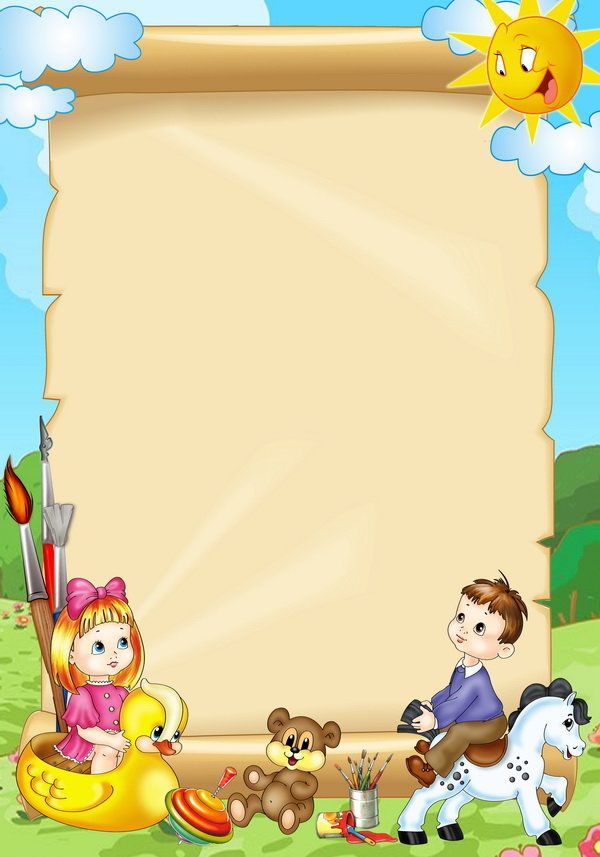                                                                                                                                                                 программы дошкольного образования                                                                                                                                                                                           Муниципального бюджетного                                                                                                                                                                                 дошкольного образовательного                                                                                                                                                                         учреждения «Детский сад № 131»                                                                                                                                                                          комбинированного видаРаспорядок  дня детей  в  МБДОУ № 131 комбинированного вида   /холодный период/на 2019-2020 учебный год1 группа раннего  возрастаРежимные моментыПрием, осмотр, самостоятельная деятельность детей6.00 -7.50Подготовка к завтраку, завтрак7.50-8.30Самостоятельная деятельность, подготовка к ООД8.30-8.45Игры-занятия1.8.45-8.54 (1)   9.04-9.13 (2)2.15.35-15.44Второй завтрак9.15-9.25Подготовка к прогулке, прогулка (игры, наблюдения, труд)9.25-11.00Возвращение с прогулки11.00-11.15Подготовка к обеду, обед11.15-12.00Подготовка ко сну, дневной сон12.00-15.00Постепенный подъем,  гимнастика, воздушные, водные процедуры15.00-15.15Подготовка к полднику, полдник15.15-.15-30Организованная  образовательная деятельность во 2 половину дня15.35-15.44(1)15.54-16.03 (2)Игры, труд, самостоятельная деятельность16.03-16.30Подготовка к вечерней прогулке, прогулка, уход домой16.30-18.00